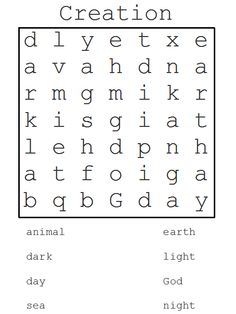 animal		Goddark		lightday			nightearth		sea	